Rozdział I . Opis przedmiotu zamówienia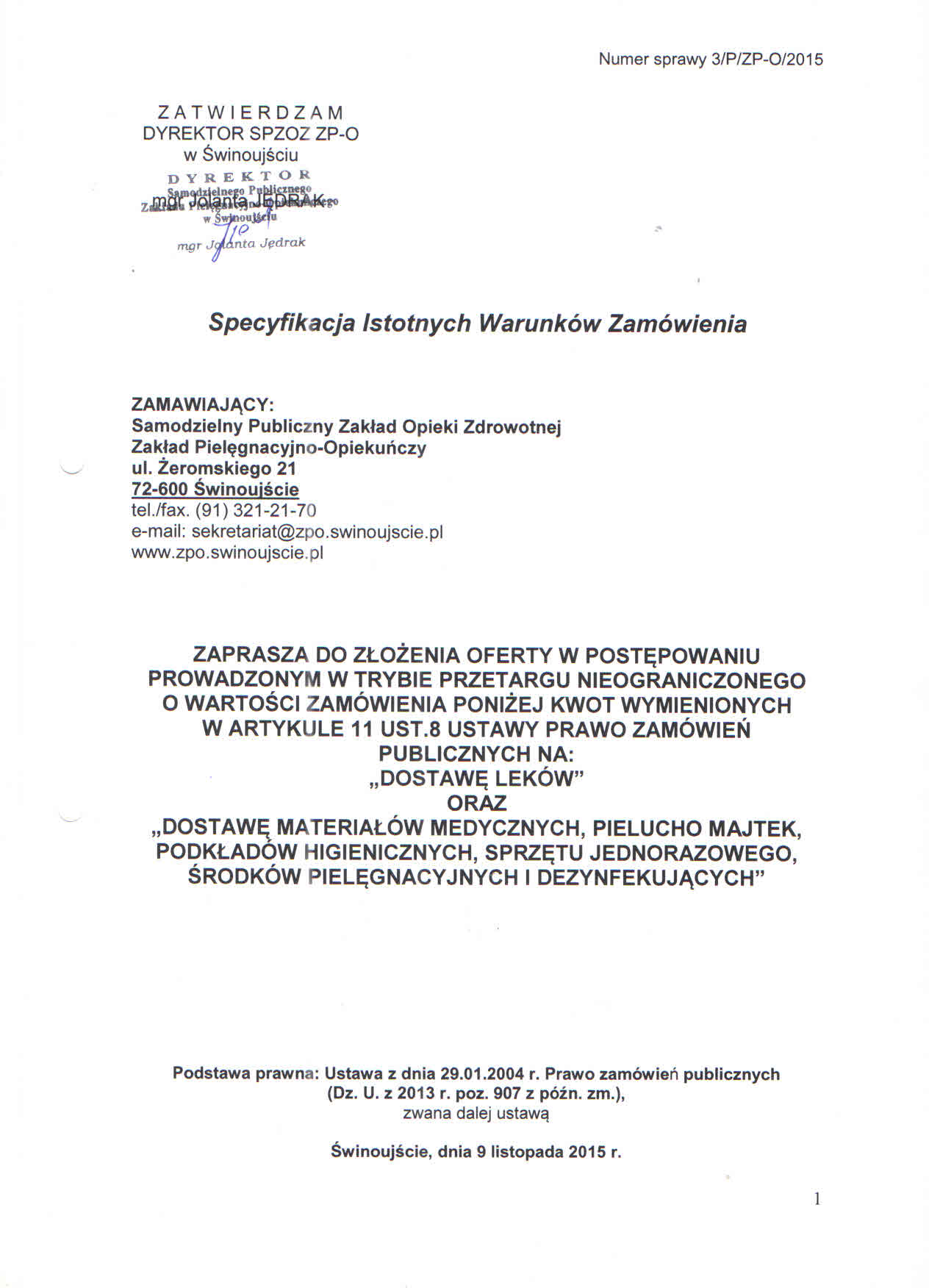  Przedmiotem zamówienia jest:	zadanie nr 1 -	sukcesywna dostawa leków, zadanie nr 2 -	sukcesywna dostawa wyrobów medycznych, pielucho majtek 
i podkładów higienicznych, sprzętu jednorazowego, materiałów opatrunkowych, środków pielęgnacyjnych i dezynfekujących. Wymagania jakościowe pielucho majtek :minimalna chłonność całkowita nie może być mniejsza niż: pielucho majtki M dzienne -	nie mniej niż 2200 ml,pielucho majtki L  dzienne -	nie mniej niż 2750 ml,oddychające na całej powierzchni, wykonane w całości z warstw przepuszczających powietrze,miękka i delikatna warstwa wewnętrzna przylegająca bezpośrednio do ciała, posiadające system zapobiegający powstawaniu przykrych zapachów,idealnie dopasowujące się do ciała poprzez anatomiczny kształt,pozbawione elementów lateksowych zwiększających ryzyko reakcji alergicznych,posiadające elastyczne przylepcorzepy z możliwością wielokrotnego zapinania bez ryzyka rozerwania warstwy zewnętrznej,dwa elastyczne ściągacze taliowe (z przodu i z tyłu),wewnętrzne falbanki boczne kierowane na zewnątrz,produkt bez elementów lateksowych,indykator wilgotności,opakowanie a'30,anatomiczny kształt wkładu chłonnego,opis proponowanego produktu na opakowaniu zbiorczym.  Wymagania jakościowe podkładów higienicznych:wkład chłonny, wykonany z miękkiej pulpy celulozowej,zewnętrzna warstwa wykonana z nieprzepuszczalnej antypoślizgowej folii,dostępne w wymiarach 90 cm x 60 cm.   Szczegółowy wykaz leków zawiera załącznik nr 1 do formularza ofertowego.  Szczegółowy wykaz wyrobów medycznych, pielucho majtek i podkładów higienicznych,  sprzętu jednorazowego, materiałów opatrunkowych, środków pielęgnacyjnych 
i dezynfekujących zawiera załącznik nr 2 do formularza ofertowego.  Wskazane w załącznikach ilości są wielkościami orientacyjnymi, przyjętymi na podstawie realizacji zamówień w ciągu ostatnich 12 miesięcy w celu porównania ofert i wyboru najkorzystniejszej oferty. Wykonawca, z którym zamawiający podpisze umowę, nie przysługuje roszczenie o realizację dostaw w wielkościach podanych w załącznikach nr 1 i 2 do formularza ofertowego.    Zamawiający przewiduje możliwość skorzystania z prawa opcji zgodne z art. 34 ust. 5 ustawy Pzp, polegającego na możliwości zwiększenia podstawowego zakresu ilościowego przedmiotu zamówienia określonego w załącznikach nr 1 i 2 maksymalnie 
o 20% wartości każdego zadania wg cen zawartych w formularzach ofertowych.Skorzystanie z prawa opcji jest uprawnieniem Zamawiającego, z którego może, ale nie musi skorzystać w ramach realizacji zawartej umowy. W przypadku nie skorzystania przez Zamawiającego z prawa opcji bądź skorzystania częściowego, Wykonawcy nie przysługują żadne roszczenia z tego tytułu.Warunkiem każdorazowego uruchomienia prawa opcji jest pisemne oświadczenie woli Zamawiającego na wykonanie uzupełniającego zamówienia wykraczającego poza zamówienie podstawowe. Zamawiający, każdorazowo na piśmie określi zakres i wielkość zwiększenia dostawy w ramach prawa opcji, nie później niż na 2 dni przed planowaną dostawą.  W przypadku wystąpienia zdarzeń losowych niemożliwych do przewidzenia Zamawiający zastrzega sobie prawo zwiększenia ilości jednej pozycji, kompensując to zmniejszeniem ilości innej pozycji w obrębie danej części zamówienia, z zachowaniem cen jednostkowych zawartych w formularzu cenowym. Kompensacja nie może zmienić całkowitej wartości umowy.   W przypadku konieczności zakupu leków i materiałów nieobjętych zamówieniem podstawowym rozliczenie będzie następowało wg średnich cen rynkowych.Cały asortyment powinien posiadać atesty stwierdzające dopuszczenie do obrotu na terenie Polski.Przedmiot zamówienia ma być nowy, dopuszczony do obrotu na podstawie obowiązujących przepisów prawa i odpowiadać wszelkim wymaganiom określonym przepisami prawa, w szczególności ustawą z dnia 20 maja 2010 roku  o wyrobach medycznych (Dz. U. Z 2010 r. Nr 107 poz. 679) oraz ustawą z dnia 06.09.2001r. Prawo farmaceutyczne (t.j. Dz. U. z 2008r , Nr 45, poz. 271 z późn. zm), wolny od jakichkolwiek wad fizycznych lub prawnych i posiadać w dniu dostawy termin ważności, nie krótszy niż 12 miesięcy.Główny przedmiot zamówienia wg Wspólnego Słownika Zamówień (CPV): 33600000-6 produkty farmaceutyczne,33690000-3 różne produkty lecznicze 33141110-4 opatrunki 33140000-3 materiały medyczne,       33631600-8 środki antyseptyczne i  dezynfekcyjne.Zamawiający przewiduje składanie ofert równoważnych.Za ofertę równoważną Zamawiający będzie uważał preparat leczniczy (synonim) posiadający identyczną dawkę substancji czynnej, postać farmaceutyczną, pojemność, drogę i sposób podawania oraz wskazania do stosowania, określone przez Zamawiającego.W przypadku zaoferowania  preparatu równoważnego w załącznikach nr 1 i 2 do formularza ofertowego należy wpisać nazwę oferowanego preparatu.Ilekroć w niniejszej SIWZ i dokumentacji przedmiot zamówienia jest opisany ze wskazaniem znaków towarowych, patentów lub pochodzenia to przyjmuje się, że wskazaniom takim towarzyszą wyrazy „lub równoważny”. Zamawiający informuje również, że w sytuacji, gdy proponowane przez Wykonawcę produkty zamienne inne niż określone w dokumentacji posiadają parametry techniczne i jakościowe gorsze od określonych w dokumentacji, spowoduje to uznanie przez Zamawiającego, że złożona oferta nie odpowiada treści SIWZ  w zakresie opisu przedmiotu zamówienia, dalej zostanie odrzucona.Zamawiający dopuszcza zaoferowanie innych wielkości opakowań niż opisane  w tabeli, wówczas należy tak przeliczyć ilość oferowanych opakowań, aby w efekcie możliwa była realizacja całości zamówienia. W razie konieczności należy zaokrąglić ilość zaproponowanych opakowań w górę.Okres ważności leku (przydatności do użycia) musi wynosić minimum 12 miesięcy licząc od daty dostawy do Zamawiającego, chyba że Zamawiający wyrazi zgodę na krótszy okres ważności.	Wykonawca zapewnia oznakowanie leków zgodnie z Rozporządzeniem Ministra Zdrowia z 20.02.2009 r. w sprawie wymagań dotyczących oznakowania produktu leczniczego oraz treści ulotek (Dz. U. z 2009 r. Nr 39, poz. 321).Zamawiający nie dopuszcza składania ofert wariantowych.Zgodnie z art. 36 ust. 4 ustawy Prawo zamówień publicznych, Zamawiający żąda (jeżeli Wykonawca będzie miał podwykonawcę) wskazania przez Wykonawcę w ofercie części zamówienia, której wykonanie powierzy podwykonawcomZamawiający dopuszcza składanie ofert częściowych na poszczególne zadania.  Rozdział II. Termin wykonaniaTermin realizacji umowy: od dnia podpisania umowy do dnia 01.01.2016 r. do dnia 31.12.2017 r.  Rozdział III. Warunki udziału w postępowaniu, wymagane dokumenty oraz opis sposobu dokonania oceny spełnienia tych warunków oceny spełniania tych warunkówO udzielenie zamówienia mogą ubiegać się Wykonawcy, którzy spełniają warunki udziału w postępowaniu, o których mowa w art. 22 ust. 1 ustawy Pzp dotyczące:posiadania uprawnień do wykonywania określonej działalności lub czynności, jeżeli przepisy prawa nakładają obowiązek ich posiadania.Zamawiający dokona oceny spełnienia tego warunku na podstawie oświadczenia 
o spełnianiu warunków udziału w postępowaniu stanowiącego załącznik nr 2 do SIWZ.  KONSORCJUM – w/w dokument składa każdy z członków; posiadania wiedzy i doświadczenia. Zamawiający dokona oceny spełnienia tego warunku na podstawie oświadczenia 
 o spełnianiu warunków udziału w postępowaniu stanowiącego załącznik nr 2 do SIWZ.KONSORCJUM – w/w dokument składa co najmniej jeden z członków.dysponowania odpowiednim potencjałem technicznym oraz osobami zdolnymi 
do wykonania zamówienia.Zamawiający dokona oceny spełnienia tego warunku na podstawie oświadczenia 
o spełnianiu warunków udziału w postępowaniu stanowiącego załącznik nr 2 do SIWZ.KONSORCJUM – w/w dokument składa co najmniej jeden z członków.sytuacji ekonomicznej i finansowej.Zamawiający dokona oceny spełnienia tego warunku na podstawie oświadczenia 
o spełnianiu warunków udziału w postępowaniu stanowiącego załącznik nr 2 do SIWZ.KONSORCJUM – w/w dokument składa co najmniej jeden z członków.Wykonawca może polegać na wiedzy i doświadczeniu, potencjale technicznym, osobach zdolnych do wykonania zamówienia lub zdolnościach finansowych innych podmiotów, niezależnie od charakteru prawnego łączącego go z nimi stosunków. W takiej sytuacji Wykonawca zobowiązany jest udowodnić Zamawiającemu, że będzie dysponował zasobami niezbędnymi do realizacji zamówienia, w szczególności przedstawiając w tym celu pisemne zobowiązanie tych podmiotów do oddania mu do dyspozycji niezbędnych zasobów na okres korzystania z nich przy wykonywaniu zamówienia.Jeżeli podmioty, na zasobach których polega wykonawca będą brały udział 
w realizacji zamówienia, Zamawiający żąda przedstawienia dokumentów, o których mowa w Rozdziale III pkt 5 ppkt. 2)-4).Przedkładane na potwierdzenie spełniania warunków dokumenty pochodzące od podmiotu trzeciego są potwierdzane za zgodność z oryginałem przez te podmioty.Wykonawcy mogą wspólnie ubiegać się o udzielenie zamówienia.W przypadku składania oferty przez wykonawców występujących wspólnie, wykonawcy ustanowią pełnomocnika do reprezentowania ich w postępowaniu 
o udzielenie zamówienia albo reprezentowania w postępowaniu i zawarcia umowy 
w sprawie zamówienia publicznego.Przepisy dotyczące wykonawcy stosuje się odpowiednio do wykonawców wspólnie ubiegających się o udzielenie zamówienia.Wykonawcy występujący wspólnie ponoszą solidarną odpowiedzialność za wykonanie przedmiotu umowy .Zamawiający dokona oceny spełniania warunków na podstawie złożonych oświadczeń 
i dokumentów, wg formuły spełnia – nie spełnia.W celu wykazania braku podstaw do wykluczenia z postępowania o udzielenie zamówienia Wykonawcy w okolicznościach, o których mowa w art. 24 ust. 1 oraz art. 24b ust. 3 ustawy Pzp Zamawiający żąda następujących dokumentów: oświadczenie o braku podstaw do wykluczenia stanowiące załącznik nr 3 do SIWZ,   KONSORCJUM – w/w dokument składa każdy z członków  aktualnego odpisu z właściwego rejestru lub z centralnej ewidencji i informacji 
o działalności gospodarczej, jeżeli odrębne przepisy wymagają wpisu do rejestru lub ewidencji, w celu wykazania braku podstaw do wykluczenia w oparciu o art. 24 ust. 1 
i 2 ustawy wystawionego nie wcześniej niż 6 miesięcy przed upływem terminu składania wniosków o dopuszczenie do udziału w postępowaniu o udzielenie zamówienia albo składania ofert,KONSORCJUM – w/w dokument składa każdy z członków;	aktualnego zaświadczenia właściwego naczelnika urzędu skarbowego potwierdzającego, że Wykonawca nie zalega z opłacaniem podatków, lub zaświadczenia, że uzyskał przewidziane prawem zwolnienie, odroczenie lub rozłożenie na raty zaległych płatności lub wstrzymanie w całości wykonania decyzji właściwego organu – wystawione nie wcześniej niż 3 miesiące przed upływem terminu składania wniosków o dopuszczenie do udziału w postępowaniu o udzielenie zamówienia albo składania ofert,  KONSORCJUM – w/w dokument składa każdy z członków;aktualnego zaświadczenia z właściwego oddziału Zakładu Ubezpieczeń Społecznych lub Kasy Rolniczego Ubezpieczenia Społecznego potwierdzającego, że Wykonawca nie zalega z opłacaniem składek na ubezpieczenie zdrowotne i społeczne, lub potwierdzenia, że uzyskał przewidziane prawem zwolnienie, odroczenie lub rozłożenie na raty zaległych płatności lub wstrzymanie w całości wykonania decyzji właściwego organu – wystawione nie wcześniej niż 3 miesiące przed upływem terminu składania wniosków o dopuszczenie do udziału w postępowaniu o udzielenie zamówienia albo składania ofert  KONSORCJUM – w/w dokument składa każdy z członków;lista podmiotów należących do tej samej grupy kapitałowej w rozumieniu ustawy z dnia 16 lutego 2007 r. – Dz. U. nr 50, poz. 331, z późn. zm., (wg wzoru, stanowiącego załącznik nr 4 do SIWZ).KONSORCJUM – w/w dokument składa każdy z członków.W celu wykazania, że oferowane dostawy odpowiadają wymaganiom określonym przez Zamawiającego Wykonawca będzie zobowiązany dołączyć: oświadczenie o posiadaniu wszystkich niezbędnych dokumentów świadczących 
o dopuszczeniu oferowanego asortymentu do obrotu na terenie RP. Na każde pisemne żądanie Zamawiającego Wykonawca zobowiązuje się udostępnić dokument do wglądu, (wg wzoru, stanowiącego załącznik nr 7 do SIWZ),kserokopia zgłoszenia lub wpisu do Rejestru Wyrobów Medycznych, jeśli Sprzedawca ma taki obowiązek w zakresie wyrobu medycznego będącego przedmiotem dostawy na podstawie przepisów o wyrobach medycznych oraz kserokopię certyfikatu CE 
w języku polskim. W przypadku braku obowiązku dostarczenia CE lub wpisu/zgłoszenia Wykonawca złoży stosowne oświadczenie w tym zakresie,po jednej próbce pielucho majtek i podkładów.Jeżeli Wykonawca ma siedzibę lub miejsce zamieszkania poza terytorium Rzeczpospolitej Polskiej zamiast dokumentów, o których mowa w pkt 5 ppkt 2)-4) składa dokument lub dokumenty, wystawione w kraju, w którym ma siedzibę lub miejsce zamieszkania, potwierdzające odpowiednio że:a)	nie otwarto jego likwidacji ani nie ogłoszono upadłości,b)	nie zalega z uiszczaniem podatków, opłat lub składek na ubezpieczenie społeczne lub zdrowotne albo że uzyskał przewidziane prawem zwolnienie, odroczenie lub rozłożenie na raty zaległych płatności lub wstrzymanie w całości wykonywania decyzji właściwego organu,c)	nie orzeczono wobec niego zakazu ubiegania się o zamówienie.	Dokumenty, o których mowa w lit. a) i c), powinny być wystawione nie wcześniej niż 6 miesięcy przed upływem terminu składania ofert. Dokument, o którym mowa w lit. b), powinien być wystawiony nie wcześniej niż 3 miesiące przed terminem składania ofert.W postępowaniu mogą brać udział Wykonawcy, który mają siedzibę albo miejsce zamieszkania w jednym z państw członkowskich Unii Europejskiej, Europejskiego Obszaru Gospodarczego lub państwie, z którym Unia Europejska lub Rzeczpospolita Polska zawarła umowę międzynarodową dotyczącą niniejszego zamówienia KONSORCJUM – wymaga się, aby każdy z członków miał siedzibę w jednym z wyżej wymienionych państw.Pozostałe dokumenty składające się na ofertę:wypełniony Formularz ofertowy wraz z załącznikami o treści zgodnej ze wzorem określonym wg załącznika nr 1 do SIWZ,pełnomocnictwo (jeżeli takie występuje),oświadczenie wykonawcy według załącznika nr 5 do SIWZ wskazujące części zamówienia, które zamierza powierzyć podwykonawcom;w przypadku korzystania przez wykonawcę z zasobów innych podmiotów - pisemne zobowiązanie podmiotu trzeciego lub inny dokument potwierdzający oddanie do dyspozycji niezbędnych zasobów na okres korzystania z nich przy wykonywaniu zamówienia; wg wzoru stanowiącego załącznik nr 6 do SIWZ . Z treści załączonych do oferty dokumentów musi wynikać jednoznacznie, że Wykonawca spełnił warunki. Rozdział IV. Informacje o sposobie porozumiewania się Zamawiającego 
z Wykonawcami oraz wykaz osób uprawnionych do porozumiewania się 
z Wykonawcami Osobą uprawnioną do porozumiewania się z Wykonawcami jest:p. Elżbieta ŁABO tel. (91) 321-21-70 wew. 22.Zamawiający przewiduje porozumiewanie się z Wykonawcami w formie pisemnej lub faksem.Wszelkie pytania i wątpliwości dotyczące prowadzonego postępowania należy kierować na adres Zamawiającego, tj.: ZAMAWIAJĄCY:Samodzielny Publiczny Zakład Opieki Zdrowotnej Zakład Pielęgnacyjno-Opiekuńczyul. Żeromskiego 2172-600 Świnoujście tel./fax. (91) 321-21-70Zamawiający urzęduje w następujących dniach roboczych i godzinach: od poniedziałku do piątku od godz. 7:00 do 15:00Jeżeli Zamawiający lub Wykonawcy przekazują oświadczenia, wnioski, zawiadomienia oraz informacje za pomocą faksu, każda ze stron na żądanie drugiej niezwłocznie potwierdza fakt ich otrzymania.W przypadku braku potwierdzenia otrzymania wiadomości przez Wykonawcę, domniema, iż pismo wysłane przez Zamawiającego na numer faksu podany przez Wykonawcę zostało mu doręczone w sposób umożliwiający zapoznanie się Wykonawcy z treścią pisma.Rozdział V. Opis sposobu udzielania wyjaśnień treści SIWZWykonawca może zwrócić się do Zamawiającego z pisemnym wnioskiem 
o wyjaśnienie treści SIWZ. Zamawiający jest obowiązany udzielić wyjaśnień niezwłocznie, jednak nie później niż na 2 dni przed upływem terminu składania ofert – pod warunkiem, że wniosek wpłynął do Zamawiającego nie później niż do końca dnia, 
w którym upływa połowa wyznaczonego terminu składania ofert.Jeżeli wniosek o wyjaśnienie treści SIWZ wpłynął po upływie terminu składania wniosku, o którym mowa w ust. 1, lub dotyczy udzielonych wyjaśnień, Zamawiający może udzielić wyjaśnień albo pozostawić wniosek bez rozpatrzenia.Treść zapytania i wyjaśnienia zostaną przekazane jednocześnie wszystkim Wykonawcom, którym doręczono SIWZ bez wskazania źródła zapytania. Informacje te zostaną również zamieszczone na stronie internetowej Zamawiającego.W szczególnie uzasadnionych przypadkach Zamawiający może w każdym czasie przed upływem terminu do składania ofert zmodyfikować treść SIWZ. Dokonaną w ten sposób modyfikację przekazuje się niezwłocznie wszystkim Wykonawcom, którym przekazano SIWZ oraz zamieszcza na stronie internetowej Zamawiającego.Zamawiający przedłuży termin składania ofert, jeżeli w wyniku modyfikacji treści SIWZ niezbędny jest dodatkowy czas na wprowadzenie zmian w ofertach. O przedłużeniu terminu składania ofert Zamawiający niezwłocznie zawiadomi wszystkich Wykonawców, którym przekazano SIWZ oraz umieści ją na swojej stronie internetowej.Rozdział VI. Opis sposobu przygotowania ofertyOferta musi być sporządzona z zachowaniem formy pisemnej pod rygorem nieważności.Oferta wraz z załącznikami musi być czytelna.Oferta wraz z załącznikami musi być podpisana przez osobę upoważnioną 
do reprezentowania Wykonawcy zgodnie z zasadami reprezentacji wskazanymi we właściwym rejestrze.Jeżeli osoba/osoby podpisująca/e ofertę działa na podstawie pełnomocnictwa, 
to pełnomocnictwo to musi w swej treści jednoznacznie wskazywać uprawnienie 
do podpisania oferty. Oferta wraz z załącznikami musi być sporządzona w języku polskim. Dokumenty sporządzone w języku obcym muszą być składane wraz z ich tłumaczeniem potwierdzonym przez Wykonawcę.Wykonawca ma prawo złożyć tylko jedną ofertę.Dokumenty składające się na ofertę mogą być złożone w oryginale lub kserokopii potwierdzonej za zgodność z oryginałem przez Wykonawcę. Zaleca się, aby wszystkie kartki oferty były trwale ze sobą połączone, a każda zapisana strona (wraz z załącznikami) kolejno ponumerowana. W treści oferty winna być umieszczona informacja o ilości stron.Każda zawierająca jakąkolwiek treść strona oferty musi być podpisana lub parafowana przez Wykonawcę. Każda poprawka w treści oferty, a w szczególności każde przekreślenie, uzupełnienie, nadpisanie i poprawka dokonana przy pomocy korektora musi być parafowane przez Wykonawcę.Zamawiający informuje, że zgodnie z art. 96 ust. 3 ustawy Prawo zamówień publicznych oferty składane w postępowaniu o zamówienie publiczne są jawne i podlegają udostępnieniu od chwili ich otwarcia, z wyjątkiem informacji stanowiących tajemnicę przedsiębiorstwa w rozumieniu przepisów o zwalczaniu nieuczciwej konkurencji, jeśli Wykonawca nie później, niż w terminie składania ofert zastrzegł, że nie mogą one być udostępnione. Przez tajemnicę przedsiębiorstwa w rozumieniu art. 11 ust. 4 ustawy z dnia 16 kwietnia 1993 r. o zwalczaniu nieuczciwej konkurencji (tj. Dz. U. z 2003 r. Nr 153, poz. 1503) rozumie się nieujawnione do wiadomości publicznej informacje techniczne, technologiczne, organizacyjne przedsiębiorstwa lub inne informacje posiadające wartość gospodarczą, co do których przedsiębiorca podjął niezbędne działania w celu zachowania ich poufności.Zamawiający zaleca, aby informacje zastrzeżone jako tajemnica przedsiębiorstwa były przez Wykonawcę złożone w oddzielnej wewnętrznej kopercie z oznakowaniem „tajemnica przedsiębiorstwa”, lub spięte (zszyte) oddzielnie od pozostałych jawnych elementów oferty.Wykonawcy ponoszą wszelkie koszty związane z przygotowaniem i złożeniem oferty, 
z zastrzeżeniem art. 93 ust. 4 ustawy Pzp.Treść złożonej oferty musi odpowiadać treści Specyfikacji Istotnych Warunków Zamówienia. Zamawiający zaleca wykorzystanie formularzy przekazanych przez Zamawiającego. Dopuszcza się złożenie w ofercie załączników opracowanych przez Wykonawcę pod warunkiem, że będą one identyczne, co do treści z formularzami opracowanymi przez Zamawiającego. Oferty Wykonawców, którzy dołączą do oferty załączniki o innej treści niż określona, w SIWZ zostaną odrzucone.Rozdział VII. Informacja o wadiumZamawiający nie przewiduje wniesienia wadium.Rozdział VIII. Miejsce oraz termin składania i otwarcia ofertOfertę należy złożyć w zewnętrznej i wewnętrznej kopercie z tym, że:zewnętrzna koperta powinna być zaadresowana do Zamawiającego i zawierać oznaczenie: Oferta na „Dostawę leków”* oraz„Dostawę materiałów medycznych, pielucho majtek, podkładów higienicznych, sprzętu jednorazowego, środków pielęgnacyjnych i dezynfekujących”*oraz „Nie otwierać przed 04.12.2015 r. godz. 10.00, nr sprawy 3/P/ZP-O/2015” - bez nazwy i pieczątki Wykonawcy;koperta wewnętrzna powinna zawierać ofertę i być zaadresowana do Wykonawcy, tak, aby można było odesłać ofertę w przypadku jej wpłynięcia po terminie.Konsekwencje złożenia oferty niezgodnej z w/w opisem ponosi Wykonawca.Ofertę należy złożyć w siedzibie Zamawiającego, sekretariat SPZOZ ZP-O do dnia 04.12.2015 r. do godz. 09:50.Oferta złożona po terminie zostanie niezwłocznie zwrócona Wykonawcy.Wykonawca może wprowadzić zmiany, poprawki oraz wycofać złożoną przez siebie ofertę przed terminem składania ofert:w przypadku zmiany oferty, Wykonawca składa pisemne oświadczenie, iż ofertę swą zmienia, określając zakres i rodzaj tych zmian, a jeśli oświadczenie o zmianie pociąga za sobą konieczność wymiany czy też przedłożenia nowych dokumentów – Wykonawca winien dokumenty te złożyć.	Powyższe oświadczenie i ew. dokumenty należy zamieścić w zamkniętej kopercie wewnętrznej i zewnętrznej, oznaczonych jak w Rozdziale VIII pkt 1 lit. a) i b) przy czym koperta zewnętrzna powinna mieć dopisek „ZMIANA”. Koperty tak oznaczone zostaną otwarte podczas otwierania oferty Wykonawcy, który wprowadził zmiany i po stwierdzeniu poprawności procedury dokonywania zmian, zostaną dołączone do oferty;w przypadku wycofania oferty, Wykonawca składa pisemne oświadczenie, że ofertę swą wycofuje, w zamkniętej kopercie zaadresowanej jak w Rozdziale VIII pkt 1 lit. a) z dopiskiem „WYCOFANIE”. Koperty tak oznaczone będą otwierane w pierwszej kolejności po stwierdzeniu poprawności postępowania Wykonawcy oraz zgodności z danymi zamieszczonymi na kopercie wycofywanej oferty. Koperty z ofertami wycofywanymi nie będą otwierane.Otwarcie ofert nastąpi dnia 04.12.2015 r. o godz. 10:00 w siedzibie Zamawiającego, pok. Nr 1 - parter.Termin związania ofertą wynosi: 30 dni i upływa w dniu 02.01.2016 r.Postępowanie toczyć się będzie z podziałem na część: jawną i niejawną.Wykonawcy mogą uczestniczyć w publicznej sesji otwarcia ofert.Postępowanie o udzielenie zamówienia jest przeprowadzane przez komisję przetargową powołaną zarządzeniem Dyrektora SPZOZ ZP-O.Przewodniczący komisji bezpośrednio przed otwarciem ofert poda kwotę, jaką Zamawiający zamierza przeznaczyć na sfinansowanie zamówienia. Następnie otworzy koperty z ofertami i poda nazwę (firmę) i adres Wykonawcy, którego oferta jest otwierana, a także informacje dotyczące ceny oferty.Informacje, o których mowa w pkt. 11 Zamawiający przekaże niezwłocznie Wykonawcom, którzy nie byli obecni przy otwarciu ofert, na ich wniosek.Rozdział IX. Opis sposobu obliczenia ceny ofertyDo obliczenia ceny oferty dla poszczególnych zadań niezbędne jest wypełnienia załącznika nr 1 i 2 do formularza cenowego.Ceną podlegającą ocenie jest CENA OFERTY BRUTTO danego zadania. Aby obliczyć cenę oferty brutto należy:pomnożyć zamawianą ilość każdej pozycji zamówienia przez oferowaną cenę jednostkową netto;do tak obliczonej wartości netto należy dodać wartość podatku VAT (kwotę 
i wartość podatku VAT należy zaokrąglić do 2 miejsc po przecinku, tj. do pełnego grosza w taki sposób, że końcówki poniżej 0,5  grosza pomniejsza się, a końcówki 0,5 grosza i wyżej zaokrągla się do 1 grosza);zsumować wartości brutto wszystkich pozycji zamówienia w ramach jednego zadania.Cenę oferty należy wstawić do Złączników nr 1 i 2 do Formularza ofertowego słownie 
i liczbowo bez podatku VAT i z podatkiem VAT.Cena jednostkowa netto obejmuje wszelkie koszty realizacji przedmiotu umowy takie jak: koszty opakowania, transportu krajowego i zagranicznego, załadunku i rozładunku, ceł, opłat granicznych,  ubezpieczenia oraz powinna uwzględniać rabaty  i upusty.Cenę  oferty  należy  podać w złotych polskich.Jeżeli Zamawiającemu zostanie złożona oferta, której wybór prowadziłby do powstania obowiązku podatkowego Zamawiającego zgodnie z przepisami o podatku od towarów 
i usług w zakresie dotyczącym wewnątrzwspólnotowego nabycia towarów, Zamawiający w celu oceny takiej oferty doliczy do przedstawionej w niej ceny podatek od towarów 
i usług, który miałby obowiązek wpłacić zgodnie z obowiązującymi przepisami.Rozdział X. Opis kryteriów, którymi Zamawiający będzie się kierował przy wyborze oferty, wraz z podaniem znaczenia tych kryteriów i sposobu oceny ofertyPrzy wyborze oferty Zamawiający będzie kierował się następującymi kryteriami dla każdego zadania:cena (wartość) brutto oferty: 90%,termin dostawy: 10% Przyznawanie ilości punktów poszczególnym ofertom za każde zadanie osobno będzie się odbywać wg następującej zasady:PS = PC + PTgdzie:PS - sumaryczna ilość punktów badanej ofertyPC - cena ofertowa brutto PT - termin realizacji zamówienia2.1. Ilość punktów w kryterium cena będzie wyliczone wg następującego wzoru:najniższa cena ofertowa bruttoPC =      ------------------------------------------   x 90 			         cena brutto badanej oferty 2.2. Zamawiający przyzna następującą ilość punktów w kryterium termin dostawy:termin dostawy w ciągu 1 dnia - 	10 pkt.termin dostawy w ciągu 2 dni - 	  0 pkt.Maksymalny termin dostawy w ciągu 2 dni roboczych od momentu otrzymania zamówienia jednostkowego.Oferta najkorzystniejsza to ta, dla której sumaryczna ilość punktów PS będzie największa. W przypadku uzyskania przez dwie lub więcej ofert takiej samej ilości punktów, najkorzystniejsza oferta to ta, której punkty za PC będą najwyższe.W toku badania i oceny ofert Zamawiający może żądać od Wykonawców wyjaśnień dotyczących treści złożonych ofert i dokumentów potwierdzających spełnianie warunków udziału w postępowaniu.Jeżeli oferta zawierać będzie rażąco niską cenę w stosunku do przedmiotu zamówienia, Zamawiający zwróci się w formie pisemnej do Wykonawcy o udzielenie w określonym terminie wyjaśnień dotyczących elementów oferty mających wpływ na wysokość ceny.Rozdział XI. Udzielenie zamówieniaZamawiający udzieli zamówienia Wykonawcy, którego oferta odpowiada wszystkim wymaganiom określonym w ustawie Pzp oraz SIWZ i została oceniona jako najkorzystniejsza w oparciu o podane kryterium.O odrzuceniu ofert/y, o wykluczeniu Wykonawcy/ców oraz o wyborze najkorzystniejszej oferty Zamawiający zawiadomi niezwłocznie Wykonawców, którzy złożyli oferty 
w przedmiotowym postępowaniu, podając uzasadnienie faktyczne i prawne.Niezwłocznie po wyborze najkorzystniejszej oferty Zamawiający zamieści informacje, określone w art. 92 ust. 1 pkt 1) ustawy Pzp na stronie internetowej oraz w swojej siedzibie.W przypadku wystąpienia przesłanek, o których mowa w art. 93 ust. 1 ustawy Pzp Zamawiający unieważni niniejsze postępowanie przetargowe, o czym niezwłocznie powiadomi wszystkich Wykonawców biorących udział w postępowaniu.Zamawiający zwróci Wykonawcom, których oferty nie zostały wybrane, na ich wniosek, złożone przez nich plany, projekty, rysunki, modele, próbki, wzory, programy komputerowe oraz inne podobne materiały.Zamawiający zawrze umowę w sprawie zamówienia publicznego, z zastrzeżeniem 
art. 183, w terminie nie krótszym niż 5 dni kalendarzowych od dnia przekazania zawiadomienia o wyborze oferty faksem.W przypadkach, o których mowa w art. 94 ust. 2 ustawy Pzp Zamawiający zawrze umowę przed upływem terminu, o którym mowa w pkt 6.Ogólne i szczegółowe warunki umowy, które uwzględnione będą w przyszłej umowie 
z wybranym w wyniku postępowania Wykonawcą zamieszczone są we wzorze umowy stanowiącym załącznik nr 8 do SIWZ. W przypadku wyboru Wykonawców na poszczególne zadania wzór umowy zostanie odpowiednio zmodyfikowany.Przyjmuje się, że zapisy umowy niezakwestionowane przed złożeniem oferty zostaną przyjęte przez Wykonawcę bez zastrzeżeń w chwili jej podpisania. Wszelkie pytania 
i wątpliwości dotyczące wzoru umowy będą rozpatrywane jak dla całej specyfikacji, zgodnie z art. 38 ustawy Pzp.Na podstawie art. 144 ust. 1 ustawy Pzp Zamawiający przewiduje możliwość zmiany umowy w następujących przypadkach:zmiana ilości leków i pielucho majtek z powodu zmiennej ilości pacjentów,zmian cen urzędowych leków, wprowadzonych rozporządzeniem odpowiedniego Ministra, przy czym zmiany te mogą dotyczyć podwyższenia i obniżenia cen jak również dodania nowych leków a także skreślenia leków z wykazu leków objętych cenami urzędowymi,zmian stawek opłat celnych wprowadzonych decyzjami odnośnych władz,uzasadnionych zmian cen powyżej 10 %, wprowadzonych przez producentów leków, na podstawie dokumentu wystawionego przez producenta - oświadczenie, cennik lub faktura (dotyczy wyłącznie części 1 Leki i artykuły pomocnicze z odpłatnością 100%).	Zmiany wymienione w pkt. 10.2), 10.3) i 10.4) następują z mocy prawa 
i obowiązują od dnia obowiązywania odpowiednich przepisów, natomiast   zmiany wymienione w pkt. 10.6) mogą być dokonane na wniosek wykonawcy, 
w terminie do 14 dni od przesłania zawiadomienia, w formie aneksu do umowy.zmiany wysokości wynagrodzenia Wykonawcy z tytułu realizacji Umowy w sytuacji, gdy konieczność wprowadzenia tych zmian spowodowana jest:zmianą stawki podatku od towarów i usług, pod warunkiem, iż Wykonawca wykaże zmiana stawki podatku od towarów i usług realnie zwiększyła koszty Wykonawcy przy realizacji przedmiotu umowy. W takim przypadku Wykonawca ma obowiązek w terminie 30 dni od zmiany wysokości stawki podatku od towarów i usług złożyć do Zamawiającego pisemny wniosek, w którym musi wykazać rzeczywisty wpływ zmiany stawki podatku na zwiększenie kosztów realizacji Umowy, przedstawiając
 w tym szczegółowe wyliczenia i zależności między zmianą stawki podatku od towarów i usług a wzrostem kosztów realizacji Umowy. Zamawiający w terminie 10 dni od dnia złożenia wniosku ocenia czy Wykonawca wykazał rzeczywisty wpływ zmian na wzrost kosztów realizacji Umowy. Po ocenie dostarczonych dokumentów i obliczeń Strony przystępują do negocjacji w zakresie zwiększenia wynagrodzenia umownego brutto, przy czym wynagrodzenie umowne netto pozostanie bez zmian. Wynagrodzenie brutto Wykonawcy ulega zmianie w przypadku wejścia w życie zmiany przepisów w zakresie wysokości podatku od towarów i usług (VAT) mających zastosowanie w czasie realizacji niniejszej umowy. Wówczas,  wynagrodzenie brutto Wykonawcy za część prac wykonywaną po terminie wprowadzenia zmiany ulegnie stosownym zmianom natomiast wartość wynagrodzenia netto pozostanie bez zmian,zmianą wysokości minimalnego wynagrodzenia za pracę ustalonego na podstawie art. 2 ust. 3-5 ustawy z dnia 10 października 2002 roku o minimalnym wynagrodzeniu za pracę pod warunkiem, że zmiana ta skutkować będzie zwiększeniem kosztów po stronie Wykonawcy związanych z realizacją Umowy. 
W takim przypadku Wykonawca ma obowiązek w terminie 30 dni od zmiany wysokości minimalnego wynagrodzenia złożyć do Zamawiającego pisemny wniosek, w którym musi wykazać rzeczywisty wpływ zmiany minimalnego wynagrodzenia na zwiększenie kosztów realizacji Umowy, przedstawiając w tym szczegółowe wyliczenia i zależności między zmianą wysokości minimalnego wynagrodzenia a wzrostem kosztów realizacji Umowy. Zamawiający w terminie 10 dni od dnia złożenia wniosku ocenia czy Wykonawca wykazał rzeczywisty wpływ zmiany na wzrost kosztów realizacji Umowy. Po ocenie dostarczonych dokumentów i obliczeń Strony przystępują do negocjacji w zakresie zwiększenia wynagrodzenia umownego brutto,zmianą zasad podlegania ubezpieczeniom społecznym lub ubezpieczeniu zdrowotnemu lub wysokości stawki składki na ubezpieczenia społeczne lub zdrowotne, pod warunkiem wykazania przez Wykonawcę rzeczywistego wpływu zmian zasad podlegania ubezpieczeniom społecznym lub ubezpieczeniu zdrowotnemu lub wysokości stawki składki na ubezpieczenia społeczne lub zdrowotne na zwiększenie kosztów związanych z realizacją przedmiotu umowy. 
W takim przypadku Wykonawca ma obowiązek w terminie 30 dni od zmian złożyć do Zamawiającego pisemny wniosek, w którym musi wykazać rzeczywisty wpływ zmiany za-sad podlegania ubezpieczeniom społecznym lub ubezpieczeniu zdrowotnemu lub wysokości stawki składki na ubezpieczenia społeczne lub zdrowotne na zwiększenie kosztów realizacji Umowy, przedstawiając w tym szczegółowe wyliczenia i zależności między zmianą zasad przyznawania 
a wzrostem kosztów realizacji Umowy. Zamawiający w terminie 10 dni od dnia złożenia wniosku ocenia czy Wykonawca wykazał rzeczywisty wpływ zmian 
w zakresie podlegania lub zmian wysokości składek na wzrost kosztów realizacji Umowy. Po ocenie do-starczonych dokumentów i obliczeń Strony przystępują do negocjacji w zakresie zwiększenia wynagrodzenia umownego brutto,zmiany nazwy handlowej danego leku, wprowadzenia zamienników o takich samych parametrach o ile nie będą  droższe niż cena ofertowa, w przypadku wygaśnięcia pozwolenia na sprzedaż lub wycofanie leku, wyrobu medycznego z produkcji, na inny o tych samych parametrach i cenie,wprowadzenia tańszego zamiennika o takich samych parametrach i niższej cenie,dopuszcza się zmianę ceny w przypadku zaproponowania obniżki ceny ofertowej przez Wykonawcę,zmianę osób reprezentujących Zamawiającego i Wykonawcę z przyczyn losowych.Informacje o formalnościach, jakie powinny zostać dopełnione po wyborze oferty w celu zawarcia umowy w sprawie zamówienia publicznego:w przypadku Wykonawców wspólnie ubiegających się o udzielenie zamówienia (Konsorcjum), o których mowa w art. 23 ust. 1 ustawy Pzp – Zamawiający przed podpisaniem umowy zażąda złożenia umowy regulującej współpracę tych Wykonawców, która będzie załącznikiem do umowy w sprawie przedmiotu zamówienia,w przypadku prowadzenia działalności gospodarczej przedsiębiorców 
w formie spółki cywilnej Wykonawca zobowiązany jest do przedstawienia Zamawiającemu umowy tej spółki, która będzie załącznikiem do umowy 
w sprawie przedmiotu zamówienia .Rozdział XII. Zabezpieczenie należytego wykonania umowyZamawiający nie będzie wymagał wniesienia zabezpiecza należytego wykonania umowy.Rozdział XIII. Pouczenie o środkach ochrony prawnejWykonawcom i innym osobom, jeżeli ich interes prawny w uzyskaniu zamówienia doznał  lub może doznać uszczerbku w wyniku naruszenia przez Zamawiającego przepisów ustawy Prawo zamówień publicznych na podstawie art. 180 ust. 2 pkt. 2-4 ustawy z dnia 29 stycznia 2004 r. Prawo zamówień publicznych (Dz. U. z 2013 r. poz. 907 t.j. z późn. zm.) przysługuje odwołanie wyłącznie wobec czynności:opisu sposobu dokonywania oceny spełniania warunków udziału w postępowaniu,wykluczenia odwołującego z postępowania o udzielenie zamówienia,odrzuceniu oferty odwołującego.Na podstawie art. 181 ust. 1 ustawy Pzp Wykonawca może w terminie przewidzianym na wniesienie odwołania poinformować Zamawiającego o niezgodnej z przepisami ustawy czynności podjętej przez niego lub zaniechaniu czynności, do której jest on zobowiązany na podstawie ustawy, na które nie przysługuje odwołanie na podstawie 
art. 180 ust. 2.Na podstawie art. 198a ust. 1 ustawy Pzp na orzeczenie Izby, stronom oraz uczestnikom postępowania odwoławczego przysługuje skarga do sądu.Załączniki:Załącznik nr 1 -	formularz ofertowy	Załącznik nr 1 do formularza ofertowego (zadanie nr 1) – do pobrania osobno	Załącznik nr 2 do formularza ofertowego (zadanie nr 2) – do pobrania osobnoZałącznik nr 2 -	oświadczenie zgodnie z art. 22 ust. 1 ustawyZałącznik nr 3 -	oświadczenie zgodnie z art. 24 ust. 1 ustawyZałącznik nr 4 -	lista podmiotów należących do tej samej grupy kapitałowej/informacja 
o tym, że Wykonawca nie należy do grupy kapitałowejZałącznik nr 5 -	wykaz części zamówienia, które Wykonawca powierzy podwykonawcomZałącznik nr 6 -	wzór zobowiązania podmiotu trzeciegoZałącznik nr 7 -	oświadczenie o posiadaniu wszystkich niezbędnych dokumentów świadczących o dopuszczeniu oferowanego asortymentu do obrotu na terenie RP.Załącznik nr 8 -	projekt umowy Załącznik nr 1 do SIWZWYKONAWCA…………………………………    (pieczęć)Samodzielny Publiczny Zakład Opieki Zdrowotnej Zakład Pielęgnacyjno-Opiekuńczyul. Żeromskiego 2172-600 Świnoujście FORMULARZ OFERTOWYNawiązując do ogłoszenia o zamówieniu w postępowaniu prowadzonym 
w trybie przetargu nieograniczonego na:Zadanie nr 1 - „Dostawę leków” *Zadanie nr 2 - „Dostawę materiałów medycznych, pielucho majtek, podkładów higienicznych, sprzętu jednorazowego, środków 
pielęgnacyjnych i dezynfekujących”**niewłaściwe skreślićJA/MY, NIŻEJ PODPISANY/I……………………………………………………………………………………………………………………………………………………………………………………………………Działając w imieniu i na rzecz:……………………………………………………………………………………………………………………………………………………………………………………………………(nazwa (firma) dokładny adres Wykonawcy – w przypadku składania oferty przez podmioty występujące wspólnie podać (firmy) i dokładne adresy wszystkich podmiotów)SKŁADAM/MY OFERTĘ na wykonanie przedmiotu zamówienia, tj. Zadanie nr 1 - „Dostawę leków”*, zadanie nr 2 - „Dostawę materiałów medycznych, pielucho majtek, podkładów higienicznych, sprzętu jednorazowego, środków pielęgnacyjnych i dezynfekujących”* w zakresie określonym w Specyfikacji Istotnych Warunków Zamówienia na zadanie: Nr 1*, Nr 2* OFERUJĘ/MY realizację zamówienia za cenę:Zadanie nr 1zakres podstawowynetto .................................. zł (słownie: ………………………………………… .......................................................................................................................)brutto ................................ zł (słownie:………………………………………… …………………………….............................................................................)prawo opcji (zakres podstawowy + 20%) netto .................................. zł (słownie: ………………………………………… .......................................................................................................................)brutto ................................ zł (słownie:………………………………………… …………………………….............................................................................)3)	ogółem wartość zamówienia podstawowego i wynikającego z prawa opcji:a)	netto ……………… zł  (słownie ……………………..…………………...………		..……………………………………………………….………………….………..),b)	brutto ……………… zł (słownie ………………………………….………………		………………………………………………………………………………………)Zadanie nr 2zakres podstawowynetto .................................. zł (słownie: ………………………………………… .......................................................................................................................)brutto ................................ zł (słownie:………………………………………… …………………………….............................................................................)prawo opcji (zakres podstawowy + 20%) netto .................................. zł (słownie: ………………………………………… .......................................................................................................................)brutto ................................ zł (słownie:………………………………………… …………………………….............................................................................)3)	ogółem wartość zamówienia podstawowego i wynikającego z prawa opcji:a)	netto ……………… zł  (słownie ……………………..…………………...………		..……………………………………………………….………………….………..),b)	brutto ……………… zł (słownie ………………………………….………………		………………………………………………………………………………………)wg cen jednostkowych określonych w załączniku nr 1 i 2 do formularza ofertowego.ZOBOWIĄZUJĘ/MY SIĘ do dostawy w terminie …… dni od złożenia zamówienia.ZOBOWIĄZUJĘ/MY SIĘ do realizacji przedmiotu zamówienia w terminie: od dnia 01.01.2016 r. do dnia 31.12.2017 r.OŚWIADCZAM/MY, ŻE:zapoznałem/liśmy się ze Specyfikacją Istotnych Warunków Zamówienia;zobowiązuję/my się do solidarnej odpowiedzialności za realizację zamówienia (dotyczy Wykonawców występujących wspólnie)*;czuję/jemy się związany/ni niniejszą ofertą przez czas wskazany 
w Specyfikacji Istotnych Warunków Zamówienia, tj. przez 30 dni;zapoznałem/liśmy się ze wszystkimi postanowieniami wzoru umowy 
i zawartymi w nim warunkami płatności i akceptujemy je bez jakichkolwiek zastrzeżeń oraz w przypadku wyboru naszej oferty podpiszemy umowę na warunkach i zasadach określonych  w Specyfikacji Istotnych Warunków Zamówienia;informacje stanowiące tajemnicę przedsiębiorstwa w rozumieniu art. 11 ust. 4 ustawy z dnia 16 kwietnia 1993r. o zwalczaniu nieuczciwej konkurencji (Dz. U. z 2003 r. Nr 153, poz. 1503 z późn. zm.) zawarte są w osobnej kopercie/brak informacji*;osobami uprawnionymi do podpisania umowy są:………………………………………………………………………………………………(należy podać zajmowane stanowisko, imię i nazwisko)………………………………………………………………………………………………(należy podać zajmowane stanowisko, imię i nazwisko)OŚWIADCZAM/MY, ŻE na przedmiot zamówienia udzielę/limy ………. miesięcznej gwarancji. (minimalny okres gwarancji wynosi 12 m-cy)W WYKONANIU ZAMÓWIENIA uczestniczą/nie uczestniczą* podwykonawcy, którym powierzymy wykonanie części umowy. Zakres powierzonych im czynności określa załącznik nr ……. do niniejszej oferty.W WYKONANIU ZAMÓWIENIA uczestniczy/nie uczestniczy* podmiot trzeci. Pisemne zobowiązanie podmiotu trzeciego lub inny dokument potwierdzający oddanie do dyspozycji niezbędnych zasobów na okres korzystania z nich przy wykonywaniu zamówienia określa załącznik nr ……. do niniejszej oferty.NUMER TELEFONU I FAKSU…………………………………………………………ZAŁĄCZNIKAMI do niniejszej oferty, stanowiącymi jej integralną część, są:……………………………………………………………………….…;…………………………………………………………………….……;Inne …………………………………………………………………….;*niepotrzebne skreślićMiejscowość, data . . . . . . . . . . . . . . . . . . .  .    ……………………………… 	        (podpis Wykonawcy)Załącznik nr 2 do SIWZ   (pieczęć nagłówkowa Wykonawcy)OŚWIADCZENIE SKŁADANE ZGODNIE Z ART. 22 ust. 1USTAWY PRAWO ZAMÓWIEŃ PUBLICZNYCHSkładając ofertę w postępowaniu o udzielenie zamówienia publicznego na:Zadanie nr 1 -	„Dostawę leków”*Zadanie nr 2 -	„Dostawę materiałów medycznych, pielucho majtek, podkładów higienicznych, sprzętu jednorazowego, środków pielęgnacyjnych i dezynfekujących”*Ja/My*...........................................................................................…   (imię i nazwisko) Działając w imieniu i na rzecz:……………………………………………………………………………………………………………………………………………………………………………………………………(nazwa (firma) dokładny adres Wykonawcy)Oświadczam/my, że spełniamy warunki, dotyczące:posiadania uprawnień do wykonywania określonej działalności stanowiącej przedmiot zamówienia,posiadania wiedzy i doświadczenia,dysponowania odpowiednim potencjałem technicznym oraz osobami zdolnymi do wykonania zamówienia,sytuacji ekonomicznej i finansowej.*niepotrzebne skreślić…………………………. dnia …………. 2015 roku.   ……………………………….       (podpis Wykonawcy)Załącznik nr 3 do SIWZ(pieczęć nagłówkowa Wykonawcy)OŚWIADCZENIE SKŁADANE ZGODNIE Z ART. 24 ust. 1 oraz art. 24b ust. 3  USTAWY PRAWO ZAMÓWIEŃ PUBLICZNYCHSkładając ofertę w postępowaniu o udzielenie zamówienia publicznego na:Zadanie nr 1 -	„Dostawę leków”*Zadanie nr 2 -	„Dostawę materiałów medycznych, pielucho majtek, podkładów higienicznych,sprzętu jednorazowego,środków pielęgnacyjnych i dezynfekujących”*Ja/My*...........................................................................................…   (imię i nazwisko) Działając w imieniu i na rzecz:……………………………………………………………………………………………………………………………………………………………………………………………………(nazwa (firma) dokładny adres Wykonawcy)Oświadczam/my, że nie podlegam/my wykluczeniu na podstawie art. 24 ust. 1 oraz art. 24b ust. 3 ustawy Prawo zamówień publicznych (Dz. U. z 2013 r. 
poz. 907 z późn. zm.)* niepotrzebne skreślić…………………………. dnia ……………. 2015 roku.            ……………………………….	              (podpis Wykonawcy)Załącznik nr 4 do SIWZ………………………………….	         (pieczęć wykonawcy)OŚWIADCZENIEw trybie art. 26 ust. 2 d ustawy PzpSkładając ofertę w postępowaniu o udzielenie zamówienia publicznego prowadzonego w trybie przetargu nieograniczonego na: Zadanie nr 1 -	„Dostawę leków”*Zadanie nr 2 -	„Dostawę materiałów medycznych, pielucho majtek, podkładów higienicznych, sprzętu jednorazowego, środków pielęgnacyjnych i dezynfekujących”*OŚWIADCZAM/MY, ŻENALEŻĘ/MY*/NIE NALEŻĘ/MY* DO GRUPY KAPITAŁOWEJ w rozumieniu ustawy 
z dnia 16 lutego 2007 r. o ochronie konkurencji i konsumentów (Dz. U. nr 50 poz. 331 
z późn. zm.), o której mowa w art. 24 ust. 2 pkt 5 ustawy z dnia 29 stycznia 
2004 roku – Prawo zamówień publicznych (Dz.U. z 2013 r. poz. 907 t.j. z późn. zm.)Należąc do grupy kapitałowej składam listę podmiotów należących do tej samej grupy kapitałowej.*- niepotrzebne skreślićWykluczeniu podlegać będą wykonawcy, którzy należąc do tej samej grupy kapitałowej w rozumieniu ustawy z dnia 16.02.2007r. o ochronie konkurencji i konsumentów (Dz. U. Nr 50,poz 331, z późn. zm.), złożyli odrębne wnioski 
o dopuszczenie do udziału w tym samym postępowaniu, chyba że wykażą, że istniejące między nimi powiązania nie prowadzą do zachwiania uczciwej konkurencji pomiędzy wykonawcami w postępowaniu. Wykonawca natomiast zawsze będzie zobowiązany złożyć oświadczenie (niezależnie od tego, czy zostanie to wskazane w dokumentacji przetargowej), bądź o braku należności do grupy kapitałowej bądź zawierające listę podmiotów należących do tej samej grupy kapitałowej.Miejscowość, data . . . . . . . . . . . . . . . . . . .  .    ………….…….…………….…           (podpis Wykonawcy)Załącznik nr 5 do SIWZWykaz części zamówienia, których wykonanie wykonawca zamierza 
powierzyć podwykonawcy…………………………..……….., dnia …………………….. 2015 r.               (miejscowość)          ....................................................(podpis Wykonawcy)          Załącznik nr 6 do SIWZZOBOWIĄZANIE PODMIOTU TRZECIEGOJa(/My) niżej podpisany(/ni) ………………………………………………………………….                                  (imię i nazwisko składającego(/cych) oświadczenie)będąc upoważnionym(/mi) do reprezentowania:……………………………………………………………………………………………………(nazwa i adres podmiotu oddającego do dyspozycji zasoby)oświadczam/my,że zgodnie z art. 26 ust. 2b ustawy z dnia 29 stycznia 2004 r. Prawo zamówień publicznych (Dz. U. z 2013 r. , poz. 907 z późn. zm.), oddaję/my Wykonawcy……………………………………………………………………………………………………(nazwa i adres Wykonawcy składającego ofertę)następujące niezbędne zasoby na okres korzystania z nich przy wykonywaniu zamówienia publicznego pod nazwą:Zadanie nr 1 -	„Dostawę leków”*Zadanie nr 2 -	„Dostawę materiałów medycznych, pielucho majtek, podkładów higienicznych,sprzętu jednorazowego,środków pielęgnacyjnych i dezynfekujących”*wiedzę i doświadczenie: …………………………………………………………….………………………..(należy szczegółowo wskazać czynności, jakie zostaną powierzone)potencjał techniczny:………………………………………………………………….………………………..(należy szczegółowo wyspecyfikować udostępniane zasoby)osoby zdolne do wykonania zamówienia (podać imię i nazwisko, proponowaną rolę w realizacji zamówienia publicznego, rodzaj posiadanych uprawnień):………………………………………………………………….………………………..(należy szczegółowo wyspecyfikować udostępniane zasoby)zdolność finansową:………………………………………………………………….………………………..(należy szczegółowo wyspecyfikować udostępniane zasoby)Sposób wykorzystania w/w zasobów przez Wykonawcę przy wykonywaniu zamówienia (np. podwykonawstwo, konsultacje, doradztwo) jest następujący: …………………………………………………………………………………………………..…………………………………………………………………………………………………..Charakter stosunku, jaki będzie łączył nas z wykonawcą (np. umowa cywilno-prawna, umowa o współpracy) : …………………………………….…………….……………………….………………….………………………………………….……………………………………….………………..........................................., dnia ..........................                                      ………………………....…                                                                                                                                                           	                                                                                                                 (podpis)*- niepotrzebne skreślićZałącznik nr 7 do SIWZOŚWIADCZENIE Składając ofertę w postępowaniu o udzielenie zamówienia publicznego na:Zadanie nr 1 -	„Dostawę leków”*Zadanie nr 2 -	„Dostawę materiałów medycznych, pielucho majtek, podkładów higienicznych,sprzętu jednorazowego,środków pielęgnacyjnych i dezynfekujących”*Ja/My*...........................................................................................…   (imię i nazwisko) Działając w imieniu i na rzecz:……………………………………………………………………………………………………………………………………………………………………………………………………(nazwa (firma) dokładny adres Wykonawcy)Oświadczam/my, że posiadam/my wszystkie niezbędne dokumenty świadczące 
o dopuszczeniu oferowanego asortymentu do obrotu na terenie RP. Na każde pisemne żądanie Zamawiającego Wykonawca zobowiązuje się udostępnić dokument do wglądu.* niepotrzebne skreślić…………………………. dnia ……………. 2015 roku.            ……………………………….	              (podpis Wykonawcy)Załącznik nr 8 do SIWZPROJEKT/UMOWA NR ……../ZP-O/2015zawarta w dniu ………….2015 r. w Świnoujściu pomiędzy:Samodzielnym Publicznym Zakładem Opieki Zdrowotnej Zakładem Pielęgnacyjno- Opiekuńczym z siedzibą w Świnoujściu, ul. Żeromskiego 21, zarejestrowanym w rejestrze podmiotów wykonujących działalność leczniczą prowadzonym przez Wojewodę Zachodniopomorskiego pod nr 000000017912 oraz Krajowym Rejestrze Sądowym prowadzonym przez Sąd Rejonowy w Szczecin - Centrum w Szczecinie - XIII Wydział Gospodarczy Krajowego Rejestru Sądowego pod nr KRS 0000001818NIP: 855-14-85-813     zwanym w dalszej części umowy Zamawiającym, reprezentowanym przez: Dyrektora Jolantę Jędraka ………………………………………….., zwanym dalej Wykonawcą, reprezentowanym przez:posiadającym NIP:			REGON: Niniejsza umowa jest realizacją zamówienia oznaczonego jako sprawa 
nr 3/P/ZP-O/2015, o wartości szacunkowej poniżej kwot wymienionych w art.11 ust. 8 
w ramach przetargu nieograniczonego, o którym mowa w ustawie z dnia 29 stycznia 2004 r. Prawo zamówień publicznych (Dz. U. z 2013 r. poz. 907 z późn.zm.). Przedmiotem umowy jest dostawa:leków, materiałów medycznych, pielucho majtek, podkładów higienicznych, sprzętu jednorazowego, środków pielęgnacyjnych i dezynfekujących.Rodzaj przedmiotu zamówienia i ilość określają załączniki nr 1 i 2 do formularza ofertowego Wykonawcy stanowiącymi integralną część umowy.  Zamawiający każdorazowo określa wielkość dostawy częściowej przez złożenie 
u Wykonawcy zamówienia w formie telefonicznej, pisemnej, faxem lub e-mailem (w godz. 12.30 – 13.30 w dni robocze).Koszt dostarczenia towaru do magazynu Zamawiającego pokrywa Wykonawca.Zamawiający przewiduje składanie ofert równoważnych.Za ofertę równoważną Zamawiający będzie uważał preparat leczniczy (synonim) posiadający identyczną dawkę substancji czynnej, postać farmaceutyczną, pojemność, drogę i sposób podawania oraz wskazania do stosowania, określone przez Zamawiającego.W przypadku zaoferowania  preparatu równoważnego w załącznikach nr 1 i 2 do formularza ofertowego należy wpisać nazwę oferowanego preparatu.Ilekroć w niniejszej SIWZ i dokumentacji przedmiot zamówienia jest opisany ze wskazaniem znaków towarowych, patentów lub pochodzenia to przyjmuje się, że wskazaniom takim towarzyszą wyrazy „lub równoważny”. Zamawiający informuje również, że w sytuacji, gdy proponowane przez Wykonawcę produkty zamienne inne niż określone w dokumentacji posiadają parametry techniczne i jakościowe gorsze od określonych w dokumentacji, spowoduje to uznanie przez Zamawiającego, że złożona oferta nie odpowiada treści SIWZ  w zakresie opisu przedmiotu zamówienia, dalej zostanie odrzucona.Zamawiający dopuszcza zaoferowanie innych wielkości opakowań niż opisane  w tabeli, wówczas należy tak przeliczyć ilość oferowanych opakowań, aby w efekcie możliwa była realizacja całości zamówienia. W razie konieczności należy zaokrąglić ilość zaproponowanych opakowań w górę.Okres ważności leku (przydatności do użycia) musi wynosić minimum 12 miesięcy licząc od daty dostawy do Zamawiającego, chyba że Zamawiający wyrazi zgodę na krótszy okres ważności.W przypadku ujawnienia leków przeterminowanych Zamawiający niezwłocznie zawiadomi o takim fakcie Wykonawcę , który wymieni je na leki wolne od wad. Wykonawca zobowiązuje się do bieżącego informowania Zamawiającego o wycofaniu lub wstrzymaniu w obrocie leków, jak również informacji o nowo wprowadzonych 
i zarejestrowanych preparatach.§ 3Wykonawca  zobowiązuje  się  do  realizacji  zamówień  w  terminie ………………… dnia od złożenia zapotrzebowania. Dostawa winna być zrealizowana w godz. 12.00 - 14.00 
w dni robocze.W  przypadku  niedotrzymania  terminu  określonego  w  ust. 1 Wykonawca zapłaci Zamawiającemu karę w wysokości 0,2 % wartości niezrealizowanego zamówienia za każdy dzień zwłoki.§ 4Przedmiot umowy określony w § 2 ust. 1 niniejszej umowy winien posiadać stosowne certyfikaty.§ 5Strony określają wynagrodzenie Wykonawcy w podstawowym zakresie określonym 
w załączniku nr 1 i 2 do formularza cenowego w kwocie: Zadanie nr 1zakres podstawowynetto .................................. zł (słownie: ………………………………………… .......................................................................................................................)brutto ................................ zł (słownie:…………………………………….…… ……………………………...............................................................................)prawo opcji (zakres podstawowy + 20%) netto .................................. zł (słownie: ………………………………………… .......................................................................................................................)brutto ................................ zł (słownie:…………………………………….…… ……………………………...............................................................................)3)	ogółem wartość zamówienia podstawowego i wynikającego z prawa opcji:a)	netto ……………… zł  (słownie ……………………..…………………...………		..……………………………………………………….………………….………...),b)	brutto ……………… zł (słownie ………………………………….………………		………………………………………………………………………………………)Zadanie nr 2zakres podstawowynetto .................................. zł (słownie: ………………………………………… ........................................................................................................................)brutto ................................ zł (słownie:………………………………………….. ……………………………................................................................................)prawo opcji (zakres podstawowy + 20%) netto .................................. zł (słownie: ………………………………………… .......................................................................................................................)brutto ................................ zł (słownie:……………………………………….… ……………………………...............................................................................)3)	ogółem wartość zamówienia podstawowego i wynikającego z prawa opcji:a)	netto ……………… zł  (słownie ……………………..…………………...………		..……………………………………………………….………………….…………),b)	brutto ……………… zł (słownie ………………………………….………………		………………………………………………………………………………………)W przypadku skorzystania z prawa opcji Wykonawcy przysługuje dodatkowe wynagrodzenie, wyliczone zgodnie z cenami jednostkowymi określonymi w załączniku 
nr 1 i 2 do formularza ofertowego.W przypadku skorzystania z prawa opcji dotyczącego zakupu leków i materiałów nieobjętych zamówieniem podstawowym rozliczenie będzie następowało wg średnich cen rynkowych maksymalnie do 20% kwoty określonej w ust. 1.Zapłata za wykonanie przedmiotu określonego w § 2 niniejszej umowy zostanie dokonana w formie przelewu na konto Wykonawcy wskazane na fakturze w terminie do 30 dni liczonych od daty wykonania zadania, na podstawie faktury dokumentującej realizację każdej części zamówienia. Za dzień płatności uznaje się dzień obciążenia rachunku Zamawiającego.W przypadku zwłoki w płatnościach Wykonawca ma prawo obciążyć Zamawiającego ustawowymi odsetkami za zwłokę.Wykonawca nie ma prawa zbywania wierzytelności wynikających z niniejszej umowy osobom trzecim bez zgody Zamawiającego.§ 61.  Wykonawca zachowa parametry jakościowe zgodne z ofertą, a w przypadku  dostawy przedmiotu o niższych parametrach jakościowych lub wadliwego zobowiązuje się do jego wymiany na pełnowartościowy w przeciągu 48 godzin od zgłoszenia przekazanego 
w formie pisemnej, faksem lub e-mailem.2.  Umowa może być rozwiązana przez Zamawiającego w każdym czasie ze skutkiem na koniec miesiąca w przypadku nienależytego wywiązywania się z umowy przez Wykonawcę. Trzykrotne niedotrzymanie  terminu dostawy  lub niezgodnego z zamówieniem będzie traktowane przez  Zamawiającego jako nienależyte wywiązywanie się z umowy. 3. Za towar niezgodny  z zamówieniem Zamawiający będzie traktował wszelkie niezgodności dostawy w stosunku do zamówienia (ilościowe, jakościowe, uszkodzenie towaru). § 7W razie zaistnienia  istotnej zmiany okoliczności powodującej, że wykonanie umowy nie leży w interesie publicznym, czego nie można było wcześniej przewidzieć 
w chwili zawarcia umowy, Zamawiający może odstąpić od umowy  w terminie 30 dni od powzięcia wiadomości o tych okolicznościach. W takim przypadku Wykonawca może żądać wyłącznie  wynagrodzenia należnego z tytułu wykonania części umowy. Na podstawie art. 144 ust. 1 ustawy Pzp Zamawiający przewiduje możliwość zmiany umowy w następujących przypadkach:zmiana ilości leków i pielucho majtek z powodu zmiennej ilości pacjentów,zmian cen urzędowych leków, wprowadzonych rozporządzeniem odpowiedniego Ministra, przy czym zmiany te mogą dotyczyć podwyższenia i obniżenia cen jak również dodania nowych leków a także skreślenia leków z wykazu leków objętych cenami urzędowymi,zmian stawek opłat celnych wprowadzonych decyzjami odnośnych władz,uzasadnionych zmian cen powyżej 10 %, wprowadzonych przez producentów leków, na podstawie dokumentu wystawionego przez producenta - oświadczenie, cennik lub faktura (dotyczy wyłącznie części 1 Leki i artykuły pomocnicze z odpłatnością 100%).	Zmiany wymienione w pkt. 10.2), 10.3) i 10.4) następują z mocy prawa 
i obowiązują od dnia obowiązywania odpowiednich przepisów, natomiast   zmiany wymienione w pkt. 10.6) mogą być dokonane na wniosek wykonawcy, 
w terminie do 14 dni od przesłania zawiadomienia, w formie aneksu do umowy.zmiany wysokości wynagrodzenia Wykonawcy z tytułu realizacji Umowy w sytuacji, gdy konieczność wprowadzenia tych zmian spowodowana jest:zmianą stawki podatku od towarów i usług, pod warunkiem, iż Wykonawca wykaże zmiana stawki podatku od towarów i usług realnie zwiększyła koszty Wykonawcy przy realizacji przedmiotu umowy. W takim przypadku Wykonawca ma obowiązek w terminie 30 dni od zmiany wysokości stawki podatku od towarów i usług złożyć do Zamawiającego pisemny wniosek, w którym musi wykazać rzeczywisty wpływ zmiany stawki podatku na zwiększenie kosztów realizacji Umowy, przedstawiając
 w tym szczegółowe wyliczenia i zależności między zmianą stawki podatku od towarów i usług a wzrostem kosztów realizacji Umowy. Zamawiający w terminie 
10 dni od dnia złożenia wniosku ocenia czy Wykonawca wykazał rzeczywisty wpływ zmian na wzrost kosztów realizacji Umowy. Po ocenie dostarczonych dokumentów i obliczeń Strony przystępują do negocjacji w zakresie zwiększenia wynagrodzenia umownego brutto, przy czym wynagrodzenie umowne netto pozostanie bez zmian. Wynagrodzenie brutto Wykonawcy ulega zmianie 
w przypadku wejścia w życie zmiany przepisów w zakresie wysokości podatku od towarów i usług (VAT) mających zastosowanie w czasie realizacji niniejszej umowy. Wówczas,  wynagrodzenie brutto Wykonawcy za część prac wykonywaną po terminie wprowadzenia zmiany ulegnie stosownym zmianom natomiast wartość wynagrodzenia netto pozostanie bez zmian,zmianą wysokości minimalnego wynagrodzenia za pracę ustalonego na podstawie art. 2 ust. 3-5 ustawy z dnia 10 października 2002 roku o minimalnym wynagrodzeniu za pracę pod warunkiem, że zmiana ta skutkować będzie zwiększeniem kosztów po stronie Wykonawcy związanych z realizacją Umowy. 
W takim przypadku Wykonawca ma obowiązek w terminie 30 dni od zmiany wysokości minimalnego wynagrodzenia złożyć do Zamawiającego pisemny wniosek, w którym musi wykazać rzeczywisty wpływ zmiany minimalnego wynagrodzenia na zwiększenie kosztów realizacji Umowy, przedstawiając w tym szczegółowe wyliczenia i zależności między zmianą wysokości minimalnego wynagrodzenia a wzrostem kosztów realizacji Umowy. Zamawiający w terminie 
10 dni od dnia złożenia wniosku ocenia czy Wykonawca wykazał rzeczywisty wpływ zmiany na wzrost kosztów realizacji Umowy. Po ocenie dostarczonych dokumentów i obliczeń Strony przystępują do negocjacji w zakresie zwiększenia wynagrodzenia umownego brutto,zmianą zasad podlegania ubezpieczeniom społecznym lub ubezpieczeniu zdrowotnemu lub wysokości stawki składki na ubezpieczenia społeczne lub zdrowotne, pod warunkiem wykazania przez Wykonawcę rzeczywistego wpływu zmian zasad podlegania ubezpieczeniom społecznym lub ubezpieczeniu zdrowotnemu lub wysokości stawki składki na ubezpieczenia społeczne lub zdrowotne na zwiększenie kosztów związanych z realizacją przedmiotu umowy. 
W takim przypadku Wykonawca ma obowiązek w terminie 30 dni od zmian złożyć do Zamawiającego pisemny wniosek, w którym musi wykazać rzeczywisty wpływ zmiany za-sad podlegania ubezpieczeniom społecznym lub ubezpieczeniu zdrowotnemu lub wysokości stawki składki na ubezpieczenia społeczne lub zdrowotne na zwiększenie kosztów realizacji Umowy, przedstawiając w tym szczegółowe wyliczenia i zależności między zmianą zasad przyznawania 
a wzrostem kosztów realizacji Umowy. Zamawiający w terminie 10 dni od dnia złożenia wniosku ocenia czy Wykonawca wykazał rzeczywisty wpływ zmian 
w zakresie podlegania lub zmian wysokości składek na wzrost kosztów realizacji Umowy. Po ocenie do-starczonych dokumentów i obliczeń Strony przystępują do negocjacji w zakresie zwiększenia wynagrodzenia umownego brutto,zmiany nazwy handlowej danego leku, wprowadzenia zamienników o takich samych parametrach o ile nie będą  droższe niż cena ofertowa, w przypadku wygaśnięcia pozwolenia na sprzedaż lub wycofanie leku, wyrobu medycznego z produkcji, na inny o tych samych parametrach i cenie,wprowadzenia tańszego zamiennika o takich samych parametrach i niższej cenie,dopuszcza się zmianę ceny w przypadku zaproponowania obniżki ceny ofertowej przez Wykonawcę,zmianę osób reprezentujących Zamawiającego i Wykonawcę z przyczyn losowych.§ 8Niniejsza umowa zostaje zawarta na okres od dnia 01.01.2016 r. do dnia 31.12.2017 r.Umowa może zostać rozwiązana w każdym terminie, za zgodą obu stron, lub za trzy miesięcznym okresem wypowiedzenia ze skutkiem na ostatni dzień miesiąca.Podstawą wypowiedzenia umowy przez Zamawiającego, może być niedopełnianie warunków wynikających z umowy.W przypadku nie zawarcia umowy na świadczenie usług medycznych pomiędzy SPZOZ Zakładem Pielęgnacyjno-Opiekuńczym w Świnoujściu, a Narodowym Funduszem Zdrowia, wypowiedzenie powyższej umowy może nastąpić przez Zamawiającego 
w terminie krótszym niż przyjęty w pkt. 2.  Do spraw, których nie reguluje niniejsza Umowa będą miały zastosowanie przepisy ustawy z dnia 23 kwietnia 1964r. Kodeks Cywilny oraz ustawy z dnia 29 stycznia 2004r. Prawo zamówień publicznych.§ 9Wszelkie zmiany niniejszej umowy wymagają formy pisemnej pod rygorem nieważności.§ 10Spory wynikłe na tle wykonania niniejszej Umowy, strony poddadzą rozstrzygnięciu Sądowi Rejonowemu w Świnoujściu.§ 11Umowa została sporządzona w dwóch jednobrzmiących egzemplarzach,  po jednym dla każdej ze stron.Załączniki:Załącznik nr 1 do Formularza ofertowego na zadanie nr 1Załącznik nr 2 do Formularza ofertowego na zadanie nr 2ZAMAWIAJĄCY									WYKONAWCA...........................									.........................Lp.Nazwa podmiotuAdres podmiotu1.2.3.….L.p.Wykaz części zamówienia, których wykonanie wykonawca zamierza powierzyć podwykonawcy